Ken Saner Bio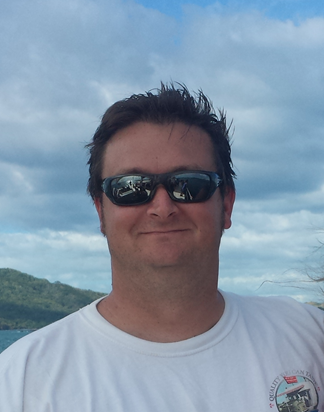 Ken Saner is a former sponsored professional surfer. He moved to Montana in 2004, where he accepted the position of young adult staff pastor until 2016. He has been in youth and young adult ministry for over a decade. He is the co-leader of the Church on the Move Wood Ministry, which works with college and high school students, to distribute over 130 cords of firewood a year to elderly, disabled, and single moms in Montana. Ken leads mission’s trips all over the world, and takes teams of high school students to Mexico to build homes for families. He has been blessed to be able to do evangelistic speaking in Africa, Fiji, Costa Rica, and Mexico, as well as youth camps, college retreats, and young married courses in the US.